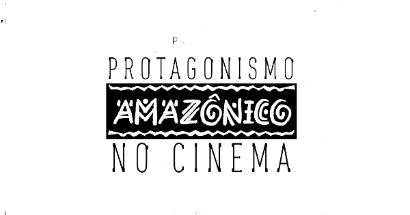 Anexo 10 – RELATÓRIO FINALRELATÓRIO DE PRODUÇÃO DE OBRA AUDIOVISUAL__________________________________________________Assinatura do PROPONENTE, MEI, OU COLETIVO - representante legal digitalizada com fundo transparente  conforme documento de identidadeRG:CPF:NOME DO PROJETO AUDIOVISUAL: (Se o título final para divulgar o filme for diferente do nome do projeto inicial, favor incluir aqui também descrevendo: NOME DE DIVULGAÇÃO)2. NOME COMPLETO DO PROPONENTE (PESSOA FÍSICA, MEI):3. TIPO DE RELATÓRIO:(   ) PARCIAL(   ) FINAL4. DATA OU PERÍODO DE EXECUÇÃO:5. LOCAL DE REALIZAÇÃO:6. CARGA HORÁRIA TOTAL:7. AS LOCAÇÕES E PERSONAGENS/ENTREVISTADOS JÁ ESTÃO DEFINIDOS?(   ) SIM, PARCIALMENTE(   ) SIM, MAS COM DIFICULDADE(   ) SIM, ESTAMOS SEGUINDO O CRONOGRAMA(   ) SIM, CONCLUÍMOS ESSA ETAPA(   ) NÃO, POR QUAL MOTIVO? ____________________________________________________(   ) OUTRO? ___________________________________________________________________8. AS GRAVAÇÕES/CAPTURAS DE IMAGENS COMEÇARAM A SER REALIZADAS?(   ) SIM, PARCIALMENTE(   ) SIM, MAS COM DIFICULDADE(   ) SIM, ESTAMOS SEGUINDO O CRONOGRAMA(   ) SIM, CONCLUIMOS ESSA ETAPA(   ) NÃO, POR QUAL MOTIVO? ____________________________________________________(   ) OUTRO? ___________________________________________________________________9. AVALIAÇÃO DA AÇÃO: Informar aqui, resumidamente, se os objetivos da ação foram alcançados e mencionar as dificuldades da equipe organizadora, os pontos fortes e fracos da ação e as sugestões de melhorias para ações futuras.10. PRODUTOS ACADÊMICOS GERADOS: Especificar produtos acadêmicos gerados a partir da ação de extensão (livro, anais, capítulo de livro, artigo, comunicação, manual, jornal, revista, relatório técnico, filme, vídeo, CD’s, DVD’s, programas de rádio, programa de TV, aplicativo para computador, jogo educativo, produto artístico, etc.).11. VALOR FINAL DA AÇÃO:12. LINKS DAS PUBLICAÇÕES SOBRE O PROJETO EM REDES SOCIAIS (MÍNIMO 5 POSTAGENS) E LINK DA DIVULGAÇÃO DO FILME EM PLATAFORMA ONLINE, GRATUITA E LIVRE ACESSO:13. OBSERVAÇÕESEste relatório deve ser entregue à Diretoria de Cultura e Comunidade da Procce no prazo de até 75 dias da assinatura do contrato entre o proponente e a Fiam e ao final do prazo de 5 meses para conclusão da obra audiovisual.  Enviar em anexo fotos das ações da equipe durante produção e finalização/edição, identificadas com nome da atividade + nome do projeto + mês e ano de realização. O certificado será emitido somente com as comprovações da realização da ação: relatórios parcial e final, lista de frequência ou registro de presença nas locações, envio de fotos/registros da produção no local das gravações, entrevistas, bem como a entrega do produto final de acordo com os parâmetros estabelecidos neste edital e o projeto cultural premiado.